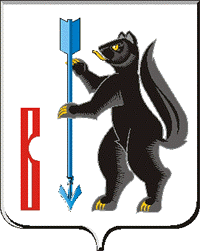 ГЛАВА ГОРОДСКОГО ОКРУГА ВЕРХОТУРСКИЙП О С Т А Н О В Л Е Н И Еот 12.08.2022г. № 70г. Верхотурье  О проведении публичных слушаний по внесению изменений в Правила землепользования и застройки городского округа  Верхотурский 	В целях соблюдения прав человека на благоприятные условия жизнедеятельности, прав и законных интересов правообладателей земельных участков и объектов капитального строительства, руководствуясь статьями 51, 33, 39 Градостроительного кодекса Российской Федерации, статьями 14, 28 Федерального закона от 06 октября 2003 года № 131-ФЗ «Об общих принципах организации местного самоуправления в Российской Федерации», Положением «О порядке организации и проведения публичных слушаний в городском округе Верхотурский», утвержденным Решением Думы городского округа Верхотурский от 20.06.2012г. № 38, Уставом городского округа Верхотурский,ПОСТАНОВЛЯЮ:1.Назначить с 22 августа по 19 сентября 2022 года в отделе архитектуры и градостроительства Администрации городского округа Верхотурский, расположенном по адресу: г. Верхотурье, ул. Советская,8, проведение публичных слушаний о внесении изменений в Правила землепользования и застройки городского округа Верхотуркий в части: изменения части границ в территориальной зоне объектов культового назначения (индекс О-6) на зону спортивных  и спортивно-зрелищных сооружений (индекс О-3) с кадастровым номером 66:09:1101001:39, расположенного по адресу: Свердловская область, городской округ Верхотурский, деревня Костылева, улица  Центральная, 10.2.Уполномочить Комиссию по подготовке проекта Правил землепользования и застройки городского округа Верхотурский на проведение публичных слушаний по вопросу внесения изменений в Правила землепользования и застройки городского округа Верхотурский в части: изменения  в части границ в территориальной зоне объектов культового назначения (индекс О-6) на зону спортивных и спортивно-зрелищных сооружений (индекс О-3), с кадастровым номером 66:09:1101001:39, расположенного по адресу: Свердловская область, городской округ Верхотурский, деревня Костылева, улица  Центральная, 10. 3.Провести открытое заседание рассмотрения вопросов по внесению изменений в Правила землепользования и застройки городского округа Верхотурский 19 сентября 2022 года в 16.00 часов. Местом проведения заседания по рассмотрению данных вопросов определить зал заседаний Администрации городского округа Верхотурский, расположенный по адресу: г. Верхотурье, ул. Советская, 4.4.Опубликовать настоящее постановление в информационном бюллетене «Верхотурская неделя» и разместить на официальном сайте городского округа Верхотурский.5.Контроль исполнения настоящего постановления оставляю за собой. Глава городского округа Верхотурский                                                   А.Г. ЛихановОповещение о проведении публичных слушаний Администрацией городского округа Верхотурский, Комиссией по подготовке проекта Правил землепользования и застройки городского округа Верхотурский с 22 августа по 19 сентября 2022 года проводятся публичные слушания по вопросу внесения изменений в Правила землепользования и застройки городского округа Верхотурский в части:изменения части границ в территориальной зоне объектов культового назначения (индекс О-6) на зону спортивных и спортивно-зрелищных сооружений (индекс О-3, расположенного по адресу: Свердловская область, городской округ Верхотурский, деревня Костылева, улица Центральная, 10.С проектом внесения изменений в Правила землепользования и застройки городского округа Верхотурский можно ознакомиться с 22 августа по 19 сентября 2022 года в отделе архитектуры и градостроительства Администрации городского округа Верхотурский по адресу: г. Верхотурье, ул. Советская 8, а также на официальном сайте городского округа Верхотурский в информационно-телекоммуникационной сети «Интернет» по адресу: http://adm-verhotury.ru/, в разделе «Градостроительная деятельность».Открытое собрание участников публичных слушаний состоится в зале заседаний Администрации городского округа Верхотурский 19 сентября 2022 года в 16.00 часов, по адресу: г. Верхотурье, ул. Советская,4.Прием предложений и замечаний по проекту, для включения их в протокол публичных слушаний, осуществляется по адресу: г. Верхотурье, ул. Советская 8, Комиссией по подготовке проекта Правил землепользования и застройки городского округа Верхотурский, тел.  8(34389)2-27-01.